A) LIQUIDEZ GENERALLIQUIDEZ GENERAL. Refleja en qué medida todos los elementos patrimoniales que componen el activo corriente cubren el pasivo corrienteFÓRMULA: Activo corriente / Pasivo corriente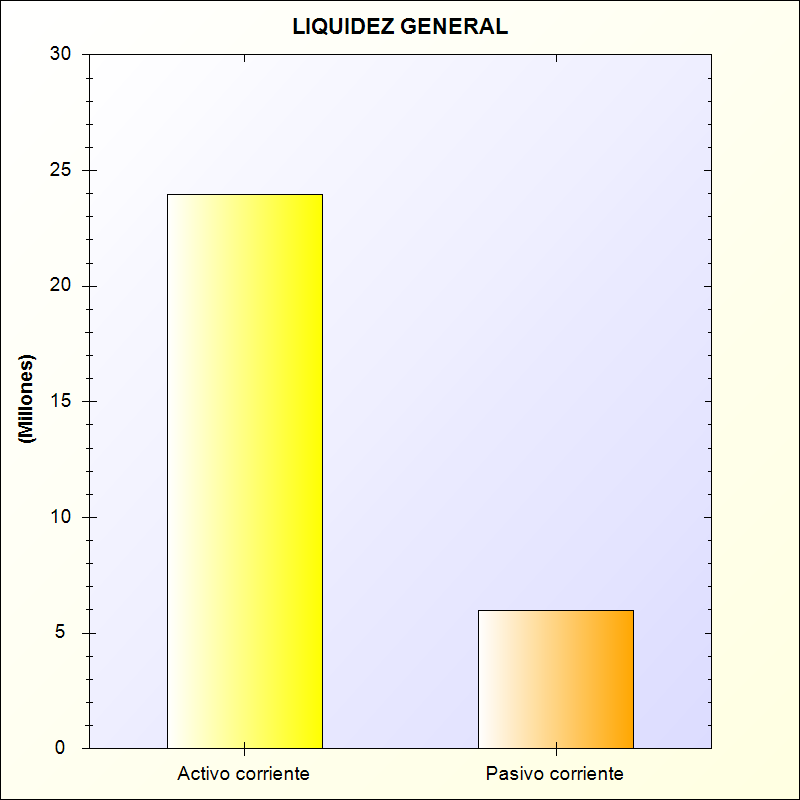 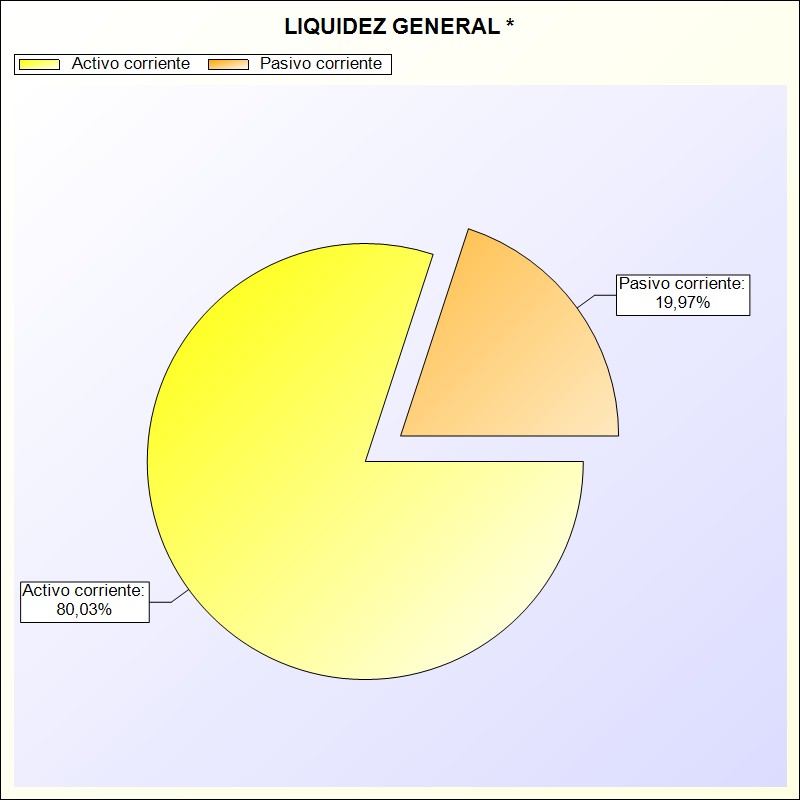 * -> Aporte relativo de cada detalle al valor total del indicadorActivo corrientePasivo corrienteRatio en %23.956.341,035.976.158,80401,00 %